Протокол №6       Рассмотрения статей на участие IX областной научно-практической конференции работников дошкольных организаций Карагандинской области «Обновленное содержание образования: от создания условий к эффективному результату»12.02.2020 годаПрисустваволо: 5За: 5Против:0Повестка дня:1. Заседание экспертной группы учебно-методического центра развития образования Карагандинской области.2.  Рассмотрение статей VIII областной НПК,  поступивших в УМЦ РО КО.3.  Выступление методиста УМЦ РО КО по дошкольному воспитанию Бугубаевой А. Д. Выступила методист УМЦ РО  Бугубаева А.Д., она предложила рассмотреть статьи педагогов подавших на участие в НПК дошкольных работников.  Было разослано положение о НПК во все дошкольные организации области, колледжи и Вузы.Познакомила членов Экспертной группы с количеством поступивших статей для участия в НПК в УМЦ РО. Поступило 296 статьи  по основным направлениям конференции. Из них соответствуют положению конференции 209 статей, не соответствуют  87 статей.Слушали секретаря Экспертного Совета УМЦ РО Сарсекееву Г. С., все статьи были проверены и оценены  в УМЦ РО  на программы Антиплагиат, научность, логичность  и практическую значимость представленных материалов. В ходе оценки выявлены уникальность написания статей педагогами и использование интернет ресурсов, корректность оформления статей.Слушали методиста УМЦ РО Дауыпбаеву У.Т., она озвучила то, что не приняли участие в написании статей педагоги дошкольных организаций город Каражал, Нуринского  района, это говорит о слабой работе методистов отделов образования данных регионов.Методисты отделов образования курирующие вопросы дошкольного воспитания и обучения не обобщают опыт работы через написание статей НПК.Выступила заведующая отдела ДОиОСО  Мукашева Г.Г., она ознакомила членов Экспертной группы о том, что все статьи которые прошли соответствие Положению НПК, будут опубликованы в сборнике НПК УМЦ РО. Экспертизу статей проводили: Бугубаева А.Д., Мукашева Г.Г., Сарсекеева Г.С., Дауыпбаева У.Т., Кудайбергенова Е.К.Была представлена таблица проверки статей на соответствие  Положению НПК УМЦ РО в разрезе регионов (Приложение 1), на несоответствие Положению НПК УМЦ РО в разрезе регионов (Приложение 2)Приложение 1Приложение 2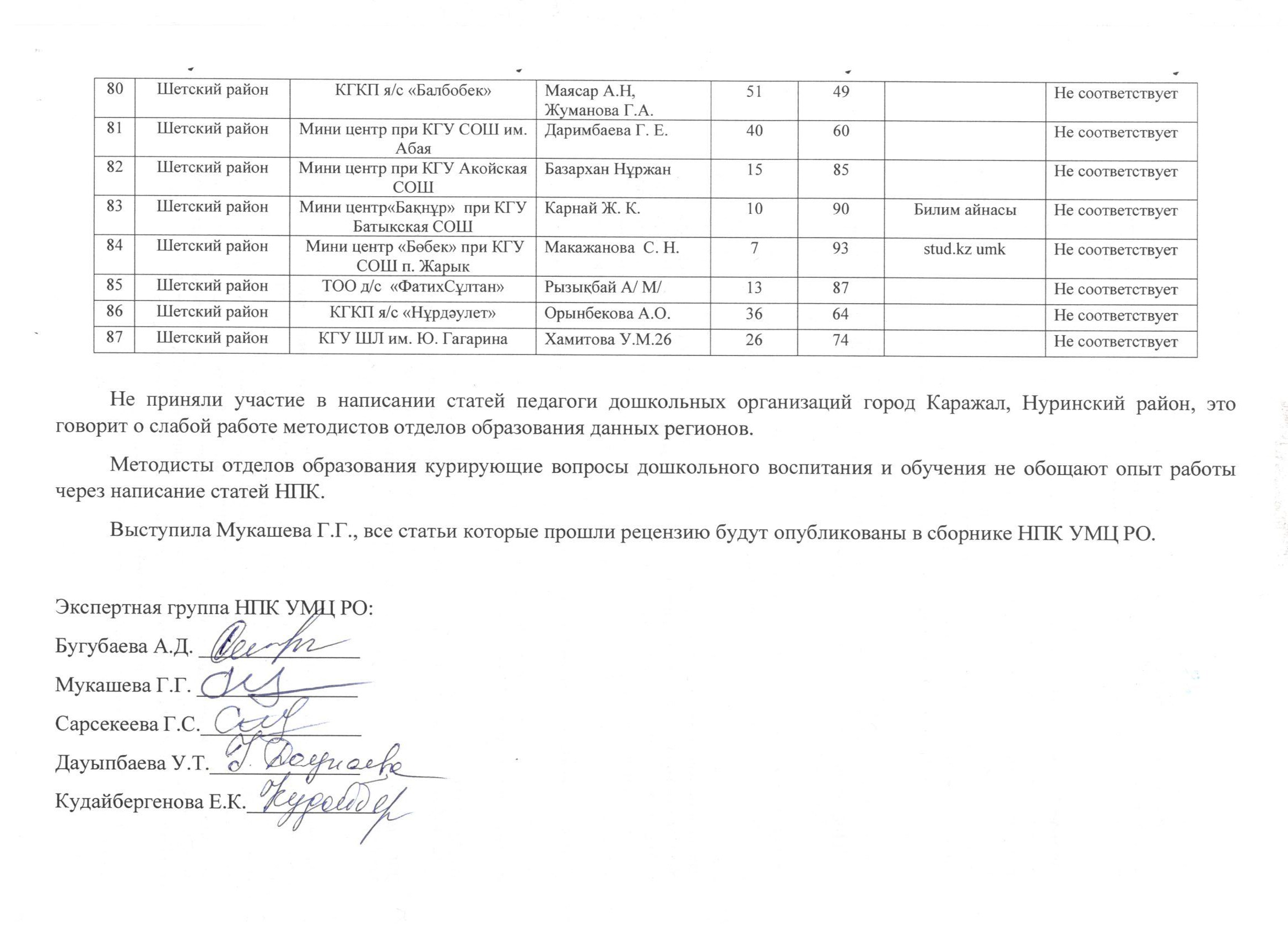 №Район/городНаименование организацииФИО педагога% уникальности% инт.РесурспримечаниеРезультат экспертизы1Актогайский районКГУ КШДС «Балдырған» (ресурсный центр)Мушульбаева С.А.!7129соответствует2Абайский районКГКП я/с «Ақерке»Келгенбек Айсұлу982соответствует3г. БалхашКГУ "ОШ № 6 п Саяк"Бирталаева Э. М.-928соответствует4г. БалхашКГУ ОШ №1Бойчук Г.Р.8614соответствует5г. БалхашКГКП я/с «Ақбота»Шекен Ж.6337соответствует6г. БалхашКГКП я/с «Алпамыс»Жумаханова А.К.8713соответствует7г. БалхашКГКП я/с «Алпамыс»Шайгозова А. М.982соответствует8г. БалхашКГКП я/с «Балауса»Ыбрайханова С.К.8614соответствует9г. БалхашКГКП ДДУ  «Бобек»Базарбаева К.М.955соответствует10г. БалхашКГКП ДДУ  «Бобек»Нуршина А.Ж.973соответствует11г. БалхашКГКП ДДУ  «Бобек»Серсембаева А.А.937соответствует12г. БалхашКГКП ДДУ  «Бобек»Шабанбаева Г.Б.6832соответствует13г. БалхашКГКП ДДУ  «Ер Төстік»Жекеева Н.Н.8119соответствует14г. БалхашКГКП ДДУ  «Ер Төстік»Нарымбекова Г.А.6040соответствует15г. БалхашКГКП ДДУ  «Айгөлек»Ахметова Р.Б.982соответствует16г. БалхашКГКП ДДУ  «Айгөлек»Жумабаева А.С.8317соответствует17г. БалхашКГКП ДДУ  «Айгөлек»Наумова С.П.7030соответствует18г. БалхашКГУ «Школа-лицей № 17Осемляк С.А.8020соответствует19г. БалхашКГУ «Школа-лицей № 17Полякова Е.А.7426соответствует20Бухаржырауский районКГКП я/с «Ақбота»Аскарбаева С.Р.7525соответствует21Бухаржырауский районКГКП я/с «Аяла»Манкенова А.Е.991соответствует22Бухаржырауский районКГКП я/с «Айналайын»Ким И.Р.937соответствует23Бухаржырауский районКГКП я/с «Айналайын»Суковская Т.Г.973соответствует24Бухаржырауский районКГКП я/с «Ақбота»Сулейменова Ж.Ж.928соответствует25Бухаржырауский районКГКП я/с «Балдәурен»Цыганкова Т.В.8812соответствует26Жанааркинский районКГКП я/с «Ақерке»Альмаганбетова Ш. Ж.Жексенбекова Г. Т.964соответствует27Жанааркинский район«Ақтайлақ СОШ»Тезекбаева К.А.6238соответствует28Жанааркинский районКГКП я/с «Ақерке»Токешова А. К.95 5соответствует29Жанааркинский районКГКП я/с «Ақерке»Абенова Г.А., Шакенова М.Т955соответствует30Жанааркинский районКГКП я/с «Қарлығаш»Аманжан Г. Қ.8515соответствует31Жанааркинский районКГКП я/с «Ақерке»Абжанова К.Б.982соответствует32Жанааркинский районКГКП я/с «Қарлығаш»Калдыбекова С.А.8218соответствует33Жанааркинский районКГКП я/с «Ақерке»Шоланова М.Е.Дюсенова Г. Б.973соответствует34г. ЖезказганКГКП я/с «Ертөстік»Аманжол Ж.Е7624соответствует35г. ЖезказганКГКП я/с №11«Арман»Кудряй И. П.991соответствует36г. ЖезказганМини центр «Күншуақ» приСОШ №13Арыстанова А.Досжанова К.М937соответствует37г. ЖезказганКГКП я/с «Балауса»Худайбергенова М.А.8812соответствует38г. ЖезказганКГКП я/с «Айсулу»Ысқақ Мақпал Смағұлқызы937соответствует39г. КарагандаКГКП я/с «Алмагүл»Аринова Ж.А., Укимбекова Ф.С.7228соответствует40г. КарагандаКГКП я/с «Алмагүл»Артемьева Н.А., Чолакиди-Балакирева Т.И.8911соответствует41г. КарагандаКГКП я/с «Алмагүл»Скиданова Р.П., Буравлева Е.В.928соответствует42г. КарагандаКГКП я/с «Алпамыс»Богданова О.И.7129соответствует43г. КарагандаКГКП я/с «Арман»Акыжанова М. С919соответствует44г. КарагандаКГКП я/с «Арман»Жанхаева И.Я.6436соответствует45г. КарагандаКГКП я/с «Арман»Заклицкая М.В.8119соответствует46г. КарагандаКГКП я/с «Арман»Конхашова Г.М.Карымсакова А.Б.919соответствует47г. КарагандаКГКП я/с «Арман»Овсянникова Н.Ю.7129соответствует48г. КарагандаКГКП я/с «Арман»Филатова М.Н.928соответствует49г. КарагандаКГКП я/с «Арман»Тусупбекова Н.К.Чугуевская О.В.919соответствует50г. КарагандаТОО «Детский сад Одарёшка»Веретина Т.В.8218соответствует51г. КарагандаТОО «Детский сад Одарёшка»Редькина С.В., Султанова А.В.8911соответствует52г. КарагандаТОО «Детский сад Одарёшка»Степанова Т.Ю.100соответствует53г. КарагандаКГКП я/с «Ақбота»Жунусбекова Р.М.982соответствует54КГКП я/с «Ақбота»Қадырова Е.У.6337соответствует55г. КарагандаКГКП я/с «Алданыш»Муртазина Н.Н.8723соответствует56г. КарагандаКГКП я/с «Алданыш»Мякишева И.В.991соответствует57г. КарагандаКГКП я/с «Алданыш»Омарова А.С., Мамедова М.А.7723соответствует58г. КарагандаКГКП я/с «Алтын сақа»Александровская Н.И.7723соответствует59г. КарагандаКГКП я/с «Алтын сақа»Теске Л.И.982соответствует60г. КарагандаКГКП я/с «Алтын сақа»Бапахова Р.Ж.6634соответствует61г. КарагандаКГКП я/с «Алтын сақа»Аширбаева Р.А., Касымова С.М.7832соответствует62г. КарагандаКГКП я/с «Алтын сақа»Ибраева К.М.7822соответствует63г. КарагандаКГКП я/с «Алтын сақа»Сагитаева К.Ф., Жунусова Т.Е.7030соответствует64г. КарагандаКГКП я/с «Алтынай»Амирова  Г.Т.928соответствует65г. КарагандаКГКП «я/с «Балақай»Цыплакова Л.Н. Терентьева А.А.6040соответствует66г. КарагандаКГКП «я/с «Балақай»Абдикаликова М.Т.972соответствует67г. КарагандаКГКП «я/с «Балақай»Чжао С.Б., Грабова В.П.8317соответствует68г. КарагандаКГКП «я/с «Балақай»Хусайнова К.А.7525соответствует69г. КарагандаКГКП «я/с «Балақай»Алтаева С.У.8218соответствует70г. КарагандаКГКП я/с «Балауса»Серикова Т.В. Васильева Т.Ю.8515соответствует71г. КарагандаКГКП я/с «Гауhар»Яхиина А.А., Назырова А.Е.973соответствует72г. КарагандаКГКП я/с «Нәзік»Кабылова И.В.919соответствует73г. КарагандаКГКП я/с «Балапан»Кумарбаева Б.Б., Арконова А.К.8812соответствует74г. КарагандаКГКП я/с «Балапан»Аймагамбетова Б.М. Тажикенова Г.К.937соответствует75г. КарагандаКГКП я/с «Балапан»Армия С.К., Кенжегулова М.Р.982соответствует76г. КарагандаКГКП я/с «Еркетай»Нурмаганбетова А.Р.928соответствует77г. КарагандаКГКП я/с «Балапан»Аикова Ж.С., Сыздыкова А.А.8713соответствует78г. КарагандаКГКП я/с «Нәзік»Султанбекова С.С.937соответствует79г. КарагандаКГКП санаторный я/с«Батыр»Нукушова Б. С., Смаилова А. А. 964соответствует80г. КарагандаКГКП я/с«Алтын сака»Оспанова Ж.К.946соответствует81г. КарагандаКГКП я/с «Нәзік»Сакенова Ж.Г.,.Габдоллина А.С955соответствует82г. КарагандаКГКП я/с «Еркетай»Хисамова   С.В.8416соответствует83г. КарагандаКГКП я/с «Балауса»Юсупова Т.А.955соответствует84Каркаралинский районКГКП я/с «Айголек»Едильбаева Т.Б.982соответствует85Осакаровский районКГУ «Опорная школа (ресурсный центр) на базе средней школы № 26Гелингер Н. М.8515соответствует86Осакаровский районКГКП я/с «Балапан»Акибасова М.Т946соответствует87Осакаровский районКГКП я/с «Балапан»Зейнелхан  Жұлдыз982соответствует88Осакаровский районКГКП я/с «Нұрай»Алишахманова Г.К.919соответствует89Осакаровский районКГКП я/с «Нұрай»Ковальчук С.Н.7921соответствует90Осакаровский районКГКП я/с «Нұрай»Жакупбекова Р.С.8822соответствует91Осакаровский районКГКП я/с «Нұрай»Хауымдас Жупар8218соответствует92Осакаровский районКГКП я/с «Нұрай»Байдалиева А.Р.8119соответствует93Осакаровский районКГКП я/с «Нұрай»Абайбекова В.В., Абдрачёва Н.Ш.4753соответствует94Осакаровский районКГКП я/с «Нұрай»Хамзина А.Ж.8119соответствует95Осакаровский районКГКП я/с «Нұрай»Сулейменова А.М., Макишева А.Ж.6733соответствует96Осакаровский районКГКП я/с «Нұрай»Сальденова Б.З.8911соответствует97Осакаровский районКГКП я/с «Айголек»Нурлиева Г.Т.7822соответствует98Осакаровский районКГКП я/с «Айголек»Абдыкалыкова Ж.Б7525соответствует99Осакаровский районКГКП я/с «Айголек»Шайбас Е7624соответствует100Осакаровский районКГКП я/с «Балдырган»Балғабек Е.К.973соответствует101Осакаровский районКГКП я/с «Балдырган»Шораева Г. М.946соответствует102Осакаровский районКГКП я/с «Балдырган»Шектибаева А.А.982соответствует103Осакаровский районКГКП я/с «Балдырган»Константиниди А.П.9010соответствует104Осакаровский районКГКП я/с «Балдырган»Бердімұрат Ж.Б.973соответствует105Осакаровский районКГКП я/с «Балдырган»Мустафина Н.С.964соответствует106Осакаровский районКГКП я/с «Балдырган»Аладушкина Н.К.7426соответствует107Осакаровский районКГКП я/с «Балдырган»Мустапинова О. В. Зимина Е. В.8713соответствует108Осакаровский районКГКП я/с «Балдырган»Ибрагимова Е.А., Н.В. Кондрашова8911соответствует109Осакаровский районКГКП я/с «Балдырган»Сабитова П.Р973соответствует110Осакаровский районКГКП я/с «Балдырган»Кутищева И.А., Тихомирова Т.А.8317соответствует111г. ПриозёрскКГУ СОШ №2Акмолдаева Р.Б.7129соответствует112г. ПриозёрскКГУ СОШ №1Муратова К.А7525соответствует113г. ПриозёрскКГКП я/с «Балакай»Нуржауова М.Т.964соответствует114г. ПриозёрскКГУ СОШ №2Нығатай Т.К.919соответствует115г. СараньКГКП я/с «Сауле»Акижанова Р.Н.973соответствует116г. СараньКГКП я/с «Колокольчик»Аликас Н.Г.7525соответствует117г. СараньКГКП я/с «Сауле»Аубакирова М.Е.973соответствует118г. СараньКГКП я/с «Колокольчик»Байдарова И.П.8515соответствует119г. СараньКГКП я/с «Берёзка»Городовец А.С.955соответствует120г. СараньКГКП я/с «Колокольчик»Круг Т.Л.8218соответствует121г. СараньКГКП ясли-сад «Балгын»Пилецкая С.А.973соответствует122г. СараньКГКП ясли-сад «Балгын»Седова А.В., Китибаева А.К.8911соответствует123г. СараньКГКП ясли-сад «Балгын»Сергиенко Н. Н.8416соответствует124г. СараньКГКП ясли-сад «Малыш»Сидорова Т.В.8020соответствует125г. СараньТОО КШЯС «Бахыт»Тепикина Ю.В.8317соответствует126г. СараньКГКП ясли-сад «Балгын»Трусова Е.Л.6723соответствует127г. СараньТОО КШЯС «Бахыт»Щаева А.С.8020соответствует128г. СараньТОО КШЯС «Бахыт»Щаева С.В.6634соответствует129г. СатпаевКГКП я/с «Балапан»Әбдірахман Г.С.8812соответствует130г. СатпаевКГКП я/с «Күншуақ»Псарева Е.С.928соответствует131г. СатпаевКГКП я/с «Күншуақ»Шарченко Т.Н.7228соответствует132г. СатпаевКГКП я/с «Күншуақ»Каравацкая И.Б.8614соответствует133г. СатпаевКГКП я/с «Балакай»Жакупова А. А7624соответствует134г. СатпаевКГКП я/с «Гүлдер»Елубекова Н.М.7327соответствует135г. СатпаевКГКП я/с «Ертегі»Шынадилова С.Е.8911соответствует136г. СатпаевКГКП я/с «Нұрбөбек»Кунпеисова Ж.А.8614соответствует137г. СатпаевКГКП я/с «Құлыншақ»Арыстанбаева Ж.С, Стогний О.А8515соответствует138г. СатпаевКГКП я/с «Құлыншақ»Базарбаева Р.Ш, Абдыкадыров А.А.955соответствует139г. СатпаевКГКП я/с «Құлыншақ»Альмагамбетова Б.Г, Садыкова А.Е973соответствует140г. СатпаевКГУ ШЛ №19Тұржаубай Ж.Н.6931соответствует141г. ТемиртауКГКП я/с «Гүлдер»Абетова Г.А.6040соответствует142г. ТемиртауКГКП я/с «Акбота»Баймжанова А.С.8416соответствует143г. ТемиртауКГКП я/с «Жұлдыз»Баинбаева Е.В.,Юрова О.В.973соответствует144г. ТемиртауКГКП я/с «Ақтілек»Бектасова Б.С6723соответствует145г. ТемиртауКГКП я/с «Дельфинчик»Хожамурадова Г.Т., Жанатбекова Д.Ж.8317соответствует146г. ТемиртауКГКП я/с «Акку»Ильясова Л.Р.973соответствует147г. ТемиртауКГКП я/с «Акбота»Каипбердиева Г.Т.8713соответствует148г. ТемиртауКГКП я/с «Дельфинчик»Лымарева И.И.7030соответствует149г. ТемиртауКГКП я/с «Ұяша»Менлибаева И.М.982соответствует150г. ТемиртауКГКП я/с «Акбота»Нагиманова Ж.Т.8416соответствует151г. ТемиртауКГКП я/с «Акбота»Пошанова  Ә.Т.991соответствует152г. ТемиртауКГКП я/с «Балдырган»Радевич Н.Г.7426соответствует153г. ТемиртауКГКП я/с «Гүлдер»Распекова А.Д6733соответствует154Улытауский районКГКП я/с «Өркен»Орынбаева  Н.Р.937соответствует155г. ШахтинскКГКП я/с «Аленка»Марченко С.А.8317соответствует156г. ШахтинскКГКП я/с «Аленка»Сатиева А.Т.928соответствует157г. ШахтинскКГКП я/с «Аленка»Смирнова У.Е.8614соответствует158г. ШахтинскКГКП я/с «Березка»Баранова Л.Р.8911соответствует159г. ШахтинскКГКП я/с «Березка»Кодола Л.В.8911соответствует160г. ШахтинскКГКП я/с «Березка»Креккер Т.Е.964соответствует161г. ШахтинскКГКП я/с «Ботагөз»Касиева Қ.Н.8515соответствует162г. ШахтинскКГКП я/с «Гүлдер»Арыстанбекова А.Д.928соответствует163г. ШахтинскКГКП я/с «Гүлдер»Исина Г. Ж.928соответствует164г. ШахтинскКГКП я/с «Гүлдер»Нугуманова К.А.946соответствует165г. ШахтинскКГКП я/с «Гүлдер»Тапаева М.Г.8713соответствует166г. ШахтинскКГКП я/с «Гүлдер»Хамзина Д.Т.946соответствует167г. ШахтинскКГКП я/с «Еркетай»Исина Г.Ж1000соответствует168г. ШахтинскКГКП я/с «Еркетай»Капашова А.Ж7723соответствует169г. ШахтинскКГКП я/с «Карлыгаш»Зыкова Л. И.7624соответствует170г. ШахтинскКГКП я/с «Карлыгаш»Цветкова С. А.6436соответствует171г. ШахтинскКГКП я/с «Салтанат»Акишева Б. У.8119соответствует172г. ШахтинскКГКП я/с «Салтанат»Алибекова Д.Б., Хакназарова Л.А.955соответствует173г. ШахтинскКГКП я/с «Салтанат»Жукова С.С.7327соответствует174г. ШахтинскКГКП я/с «Салтанат»Сочнева А.Н.982соответствует175г. ШахтинскКГКП я/с «Салтанат»Акбашева Т.М.919соответствует176г. ШахтинскКГКП я/с «Салтанат»Родь М.Н., Флярковская Т.А.955соответствует177г. ШахтинскКГКП я/с «Снегурочка»Байжұманова М.Е8812соответствует178г. ШахтинскКГКП я/с «Снегурочка»Львова Н.В.937соответствует179г. ШахтинскКГКП я/с «Снегурочка»Рыбакова А.А.7624соответствует180г. ШахтинскКГКП я/с «Снегурочка»Сахарова Ю.А.97937соответствует181г. ШахтинскКГКП я/с «Снегурочка»Федорова О. В.8614соответствует182г. ШахтинскКГКП я/с «Снегурочка»Шишканова Н.А.919соответствует183Шетский районКГКП я/с «Ақбота»Исакова Д.Ж.973соответствует184Шетский районКГКП я/с «Ақбота»Амирова М.А.946соответствует185Шетский районКГКП я/с «Ақбота»Абдыкарина М.Ж.973соответствует186Шетский районКГКП я/с «Балбобек»Каргатаева М.К.7228соответствует187Шетский районКГКП я/с «Балбобек»Салғиева М. Т, Белгитаева А. К.9010соответствует188Шетский районКГКП я/с «Нуршуак»Абжанова Г.М., Султанова Г.Т.964соответствует189Шетский районКГКП я/с «Нуршуак»Алькеева О.Р., Абеуова У.Б.973соответствует190Шетский районКГКП я/с «Нуршуак»Шукеева А.У.,Аманжолова А.А.8713соответствует191Шетский районКГКП я/с «Нуршуак»Бақтыбаева Қ.Д., Баенишева А.Т.8119соответствует192Шетский районКГКП я/с «Нуршуак»Бектаева А.Қ., Байманасова А.Д8416соответствует193Шетский районКГКП я/с «Нуршуак»ЗавалькоГ.М., Камзабаева А.Т.9010соответствует194Шетский районКГКП я/с «Нуршуак»Нурмаганова А.Ж. Райымбекова Н.Ж.7624соответствует195Шетский районКГКП я/с «Нуршуак»Серикова С.М., Асылбек А.А.7723соответствует196Шетский районКГКП я/с «Нуршуак»Толеубаева Ж.М. К.М.Нуркадирова8812соответствует197Шетский районКГКП я/с «Нуршуак»Тусупова Г.А.9010соответствует198Шетский районКГКП я/с «Нуршуак»Хасанова Т.И.Азнабаева Р.Р.                                  8713соответствует199Шетский районКГКП я/с «Нуршуак»Алтынбаева М.З., Шортанбаева Ж.Н.7327соответствует200Шетский районМини центр при КГУ Акойская СОШ Муратхан Саягуль7129соответствует201Шетский районМини центр«Айгөлек» при КГУ СОШ п. БурмаБигарашева В.Е.982соответствует202Шетский районКГУ СОШ п. ДарияКадиркулова К.Н.7327соответствует203Шетский районКГКП я/с «Балдәурен»Орымбекова С. М.946соответствует204Шетский районКГУ СОШ п.  МойынтыБелтаева Н. Т.928соответствует205г. КарагандаКГУ «Специальная школа-интернат№ 6»Бугубаева Д.Д.7525соответствует206Жанааркинский равйонКГКП я/с «Ер тостик»Алиева Л.А.7327соответствует207Жанааркинский районКГКП я/с «Ер тостик»Кадина К.З.6931соответствует208КарагандаКГКП я/с «Айсулу»Семиренко Н.В.8317соответствует209Шетский районКГКП я/с «Балдырған»Косыбаева К.А.7030соответствует№Район/городНаименование организацииФИО педагога% уникальности% инт.РесурспримечаниеРезультат экспертизы1Актогайский районКГКП я/с «Аққыз»Жармаганбетова Н.К.6040Оформлено не по положению (отсутствует использованная литература)Не соответствует2Абайский районКГКП я/с «Ақерке»Жылкыбаева К. О.7624Проект ЦПМ, не статьяНе соответствует3г. БалхашКГУ «ОШ №6 п. Саяк» КММАхметова Ж.Б4555Не соответствует4г. БалхашКГУ «СОШ им Ы. Алтынсарина № 25»Жаксыгелдина Ж.Ж.5842Не соответствует5г. БалхашКГУ ОШ №1Кудышева Г. Б.2763Не соответствует6г. БалхашКГКП я/с «Айсұлу»Узалина К.К., Кожекова Н.Т.6931Оформлено не по положению, нет практической значимости, результатовНе соответствует7г. БалхашКГКП я/с «Ақбота»Болебаева З.А.1189Не соответствует8г. БалхашКГКП я/с «Ақбота»Досмагулова Г.С.955Оформлено не по положению, нет литературыНе соответствует9г. БалхашКГКП я/с «Ақбота»Рахимбекова А.А.4852Оформлено не по положению, нет литературыНе соответствует10г. БалхашМини центр «Еркетай» при СОШ №5Бажикеева.Г.Б.397Не соответствует11г. БалхашКГКП ДДУ  «Ер Төстік»Батталова А.О   Мухаметжанова А.А5050Не соответствует12г. БалхашКГКП ДДУ  «Ер Төстік»Муталиева Р.С.2575Не соответствует13г. БалхашКГКП ДДУ  «Жұлдыз»Байбекова Г.С.--Статья была представлена на Форуме молодых специалистовНе соответствует14г. БалхашКГКП ДДУ  «Жұлдыз»Кабылдина П.А.0100Не соответствует15Жанааркинский районКГКП я/с «Ақерке»Аяғанова Б.М.1189Не соответствует16Жанааркинский район???Карибаева С.Д., Тобашева Д.К.595Не соответствует17Жанааркинский районРесурсный центр при СОШ им АмалбековаЖетписбаева А.М3070Не соответствует18г. ЖезказганКГКП я/с «Айсулу»Бекпаева Ж.Б5644Не соответствует19г. ЖезказганКГКП я/с «Айсулу»Жанадилова Г.О3466Не соответствует20г. ЖезказганКГКП я/с «Айсулу»Алимжанова А.К.5941Не соответствует21г. ЖезказганКГКП я/с «Көктем»Предеина Н.А.1288Не соответствует22г. ЖезказганКГКП я/с «Балауса»Болатова М.Ө5842Не соответствует23г. ЖезказганКГКП я/с «Балауса»Дарипбаева А.Р.3169Не соответствует24г. ЖезказганКГКП я/с «Балауса»Жайлаубаева А.Б.5347Не соответствует25г. ЖезказганКГКП я/с «Балауса»Иганбергенова К. О.199Не соответствует26г. ЖезказганМини центр «Күншуақ» приСОШ №13Арыстанова А.             Мамекова М.С.5545Не соответствует27г. ЖезказганКГКП я/с «Балауса»Тюлкибаева А.О.4456Не соответствует28г. КарагандаКГКП я/с «Алпамыс»Мусаифова А.Н.5842Не соответствует29г. КарагандаКГКП я/с «Айгөлек»Абдырахманова А.К.Бекбауова М.М.3268Не соответствует30г. КарагандаКГКП я/с «Алтын сақа»Оспанова Ж.К.8614Не соответствует31г. КарагандаКГКП я/с «Алтын сақа»Темірғалиева Г.М., Абдыкаримова Э.А.1882Не соответствует32г. КарагандаКГКП я/с «Балапан»Абільмаженова Г.Б. Жакулова С.С.2575Не соответствует33г. КарагандаКГКП санаторный я/с«Батыр»Сaрсекеевa С.К., Мынжанова М.К.4951Не соответствует34г. КарагандаКГКП я/с «Айголек»Тусупбекова К.К.3268Не соответствует35г. КарагандаКГКП я/с «Тлек»Сармурзина Д.А.7426Не соответствует36г. КарагандаКГКП я/с «Тлек»Тукенова Б. Ж.4753Не соответствует37Каркаралинский районКГКП я/с «Айголек»Капиетова К.Ж0100Данная статья представлена на сайте 45 minut.bizНе соответствует38Осакаровский районКГУ «Опорная школа (ресурсный центр) на базе средней школы № 23Шакей А., Косанова Н.К.3961Данный опыт представлен ust.kz/word/ogusylandyng-tilojik-guzirettilgin-damyty joldaryНе соответствует39Осакаровский районКГКП я/с «Балапан»Штеер А.Ю.8515Статья представлена в виде отчетаНе соответствует40Осакаровский районКГКП я/с «Балапан»Ивлева Л.Л.2377Не соответствует41Осакаровский районКГКП я/с «Нұрай»Мансур Ш.72 28Данные устаревшие, преемственность 2014-15 ггНе соответствует42Осакаровский районКГКП я/с «Нұрай»Бектебаева А.М.2575Не соответствует43Осакаровский районКГКП я/с «Нұрай»Уйсипбек Арман5941Статья представлена больше как ЭССЕ!Не соответствует44Осакаровский районКГКП я/с «Нұрай»Салыкбаева К.Н.2080Не соответствует45Осакаровский районКГКП я/с «Нұрай»Хасен Жемис2476Не соответствует46Осакаровский районКГКП я/с «Нұрай»Назарова А.В.5842Не соответствует47Осакаровский районКГКП я/с «Нұрай»Хамталиф А.О.5149Не соответствует48Осакаровский районКГКП я/с «Нұрай»Хыраубай Орныхан, Жағасбай Жанаргүл3367Статья представлена больше как ЭССЕ!Не соответствует49Осакаровский районКГКП я/с «Нұрай»Хабихат Назгул, Адилхан Асемгул7624Статья представлена больше как ЭССЕ!Не соответствует50Осакаровский районКГКП я/с «Нұрай»Кошкимбаева С.С. Ламхаева П.Ю.4456Не соответствует51Осакаровский районКГКП я/с «Айголек»Дулаат Харалгааш2971Статья напечатана на инфоурокНе соответствует52Осакаровский районКГКП я/с «Айголек»Нұржан К.Е.4357Не соответствует53Осакаровский районКГКП я/с «Айголек»Закумбаева Г.А.5347Не соответствует54Осакаровский районКГКП я/с «Айголек»Еделхан Л793Не соответствует55Осакаровский районКГКП я/с «Айголек»Альжапарова Д.Б                                                                                                             2278Не соответствует56Осакаровский районКГКП я/с «Айголек»Скилова В.В.1882Maam.ruНе соответствует57Осакаровский районКГКП я/с «Балдырган»Толстогузова А.В.5446Не соответствует58Осакаровский районКГКП я/с «Балдырган»Лебольд Р.Б2367Не соответствует59г. ПриозёрскКГКП я/с «Айналайын»Кенжебаева Б. Б.5347Не соответствует60г. СараньКГКП ясли-сад «Малыш»Нестерова Г.С.4852Не соответствует61г. СатпаевКГКП я/с «Балакай»Аппазова С.С.5347Не соответствует62г. СатпаевКГУ ШЛ №19Алжаппарова А. Д.2575Не соответствует63г. СатпаевКГУ ШЛ №19Байменова А.С.1783Не соответствует64г. ТемиртауКГКП я/с «Дельфинчик»Аубакирова  А.М.1684Не соответствует65г. ТемиртауКГКП я/с «Акбота»Калиева Е.Т.4258Не соответствует66г. ТемиртауКГКП я/с «Алтынай»Князева Н.Е.2179Не соответствует67г. ТемиртауКГКП я/с «Акку»Суворова О.В.5149Не соответствует68г. ТемиртауКГКП я/с «Алтынай»Хамитова Б.М2377Не соответствует69г. ТемиртауКГКП я/с «Ақтілек»Шайманова Г.К4258Не соответствует70Улытауский районКГУ СОШ №14Танашева Б.Ж.2575Не соответствует71г. ШахтинскКГКП я/с «Березка»Зайцева О.А5941Не соответствует72г. ШахтинскКГКП я/с «Березка»Львова А.В.5743Не соответствует73г. ШахтинскКГКП я/с «Березка»Уракова Н.В.4852Не соответствует74г. ШахтинскКГКП я/с «Гүлдер»Бисенбекова А.М5446Не соответствует75г. ШахтинскКГКП я/с «Гүлдер»Мейрамова С.С.2971Не соответствует76г. ШахтинскКГКП я/с «Еркетай»Ерназарова А.Т2773Не соответствует77г. ШахтинскКГКП я/с «Карлыгаш»Мартовская О.С.3862Не соответствует78г. ШахтинскКГКП я/с «Салтанат»Михновец С.К.5644Не соответствует79Шетский районКГКП я/с «Балбобек»Бодаубекова Ш.А, Нагиманова Э.Б.1585Не соответствует